ee E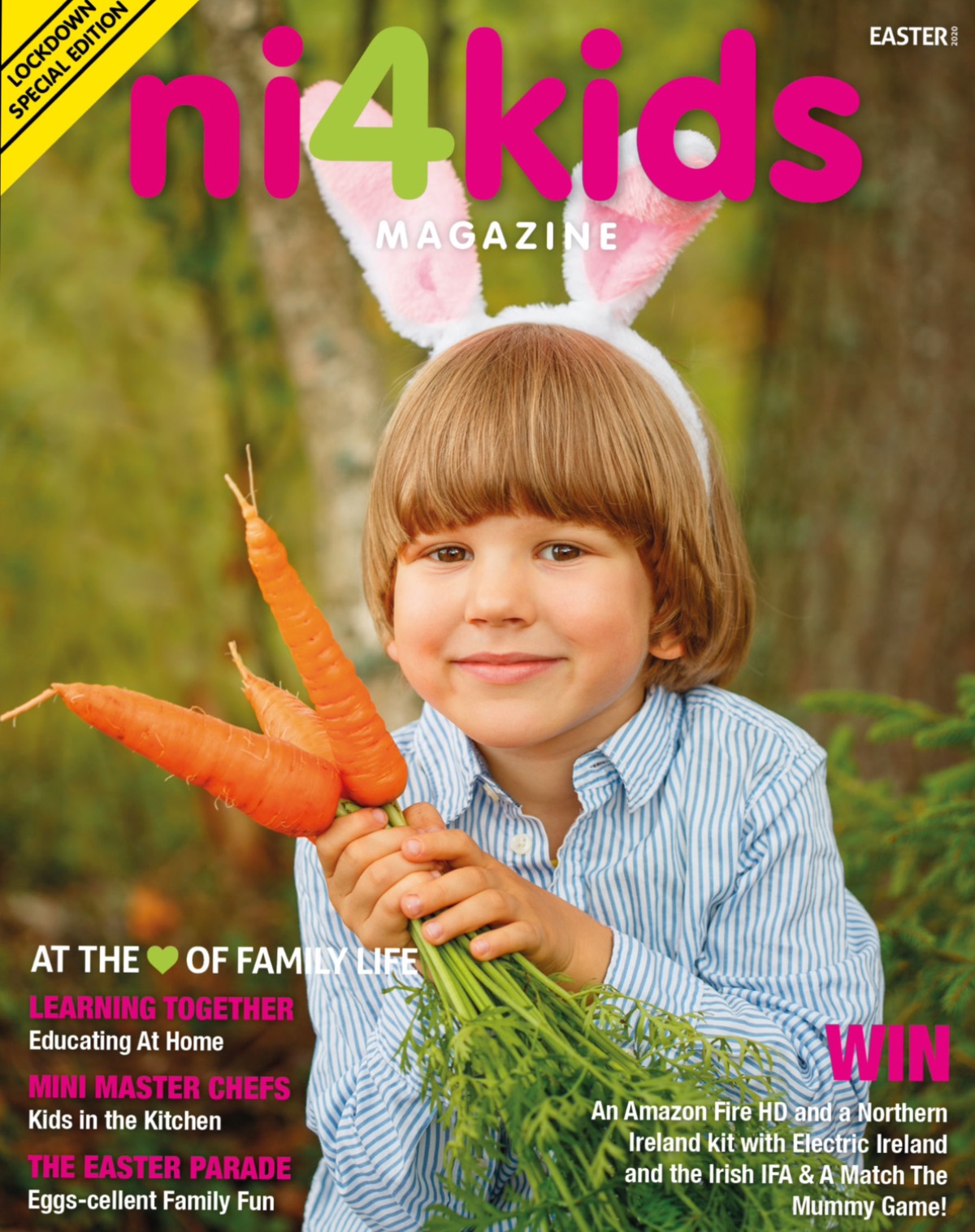 aster Edition of the https://tinyurl.com/s8wjzh4